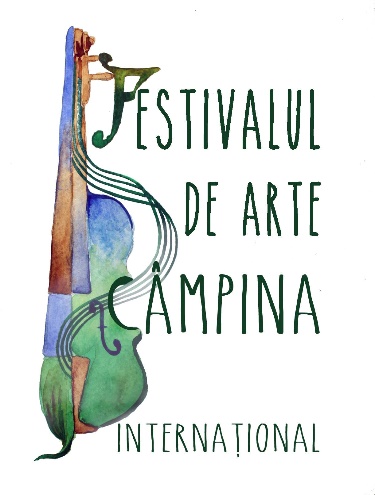 Nume…………………….…………...........…………………………………Prenume  …………………………………….………………………………  Adresa:  ………………………...…………….…….…...…….…….…...….. Oraş: ………………….…….........………………….…….........…………...Tel: …………….…......................, Mobil: ……......................……………… e-mail:……………............…….......................................................................Vârsta împlinită: …....………….......................................................................Profesor îndrumător: .........................................................................................Profesor acompaniator (unde este cazul): ...........................................................................................Instituția de învățământ artistic/vocațional..........................................................................................Aplic pentru participarea la Concurs Internațional Online de Creație și Interpretare al Festivalului de Arte, Ediția II (perioada 24.05.2021 – 18.07.2021)Se completează conform regulamentului, până pe 07 iulie 2021 (pentru minori semnătura va fi a reprezentantului legal): Secțiunea  ....................................................................................................................  Subsecțiunea (unde este cazul) ....................................................................................	    Categoria (unde este cazul) ......................................................................................... Grupa de vârstă ….......................................................................................................	     Particip la concurs cu lucrarea/poeziile/piesele:În cazul:Secțiunii Creație literară se vor scrie titlul celor 3 poezii, respectiv titlul prozei scurte; Secțiunii Arte Vizuale se va scrie titlul lucrării și Scriitorul - Titlul poeziei de inspirație; Secțiunii de Interpretare Canto se vor scrie piesele interpretate, în ordinea: Compozitor – Titlul piesei;Secțiunii de Interpretare Dramatică se va scrie monologul/poezia/piesa interpretată, în ordinea: Scriitor - Titlul operei literare. ................................................................................................................... ................................................................................................................... ................................................................................................................... Am plătit taxa de participare de ........................ în contul organizatorului Best Bridge Services SRL deschis la ING Bank, Bucureşti, IBAN:  RO22INGB0000999903782351 (SWIFT Code: INGBROBU).Spre conformitate, ataşez copia ordinului de plată sau a extrasului bancar. Taxa de înscriere nu se returnează pentru niciun motiv. De asemenea, prin semnarea acestui formular am luat la cunoștință despre toate detaliile Anexelor 2 și 3 (unde este cazul) și confirm că semnătura mea reprezintă acordul meu pentru cele descrise în Anexa 2 – Acord de publicare și Anexa 3 – Acord parental.Data ……………………. 			Semnătura .......................................Nume părinte (pentru participanții minori)..................................................Informații pentru înscriereDocumente Necesare:Anexa 1 - Talonul de Înregistrare, completat cu toate informațiile solicitate și semnat (semnarea Anexei 1 este echivalentă cu semnarea Anexei 2 – Acord de Publicare și respectiv Anexei 3 – Acord parental),  lucrarea/înregistrarea care intră în competiție, transmise prin WeTransfer (sau platforme similare), împreună cu dovada achitării taxei de participare pe adresa festivaluldearte@gmail.com până la data de 07 iulie 2021.Completați cu atenție datele solicitate în formular pentru că vor apărea pe diplome și în postări. Toate informațiile trebuie completate cu diacritice. Pentru profesori trebuie trecută titulatura completă (ex: Dr., Conf. Univ. Dr. etc.)Taxa de participare este de:70 lei (18 euro) dacă plata se face până la data de 03.06.2021100 lei (25 euro) dacă plata se face în perioada 04.06-18.06.2021140 lei (33 euro) dacă plata se face în perioada 19.06-07.07.202145 lei/membru (10 euro/membru) pentru membrii trupelor de artă dramatică, indiferent de perioadăTaxa de participare se va achita prin virament bancar în contul Best Bridge Services SRL deschis la ING Bank, Bucureşti, IBAN:  RO22INGB0000999903782351, CUI: 7524371. Pe ordinul de plată se va menționa obligatoriu: Numele Participantului - Sectiunea, Grupa de vârstăSauPentru românii din diaspora/Republica Moldova, plata se poate face prin PayPal, direct de pe site la https://festivaluldearte.com/2021/02/10/concurs-international-anexa-1-talon-inregistrare/ Lucrarea/înregistrarea, Anexa 1 și dovada achitării taxei de participare trebuie să fie transmise împreună, în același transfer.Politica de Confidențialitate privind Prelucrarea Datelor cu caracter PersonalPrin completarea prezentului formular, fiecare participant sau părinte/tutore legal al acestuia la Concursul Internațional Online de Creație și Interpretare, Ediția II, declară că:„Am fost informat că datele personale urmează să fie prelucrate pentru participarea mea la Concursul Internațional Online de Creație și Interpretare, Ediția II. Acestea sunt necesare derulării relațiilor cu acesta. Am fost informat că, în conformitate cu prevederile legii nr. 677/2001 cu modificările și completările ulterioare, coroborată cu Regulamentul (UE) 2016/679 al Parlamentului European și al Consiliului din 27 aprilie 2016 privind protecția persoanelor fizice în ceea ce privește prelucrarea datelor cu caracter personal și privind libera circulație a acestor date, beneficiez de dreptul ca datele să fie conectate numai în scopuri specifice, clar definite; dreptul ca datele solicitate să nu fie excesive; dreptul ca datele solicitate să nu fie stocate mai mult decât este nevoie; dreptul de acces, de intervenție asupra datelor (de exemplu, fără a se limita la: a corecta, a bloca sau elimina datele incorecte); dreptul ca datele personale să fie protejate împotriva distrugerii, pierderii, modificării sau dezvăluirii accidentale ori ilegale; dreptul de a solicita ștergerea datelor după ce corelarea acestora nu mai este necesară în scopul precizat. Îmi dau acordul pentru stocarea, prelucrarea și transmiterea datelor cu caracter personal în cadrul Concursului Internațional Online de Creație și Interpretare, Ediția II, în timpul derulării relațiilor cu acesta și ulterior încetării acestora pentru a permite întocmirea diferitelor documente contractuale și a documentelor de plată”.Prin participarea la Concursul Internațional Online de Creație și Interpretare, Ediția II, vă oferiți acordul pentru utilizarea datelor cu caracter personal numai în scopuri strict legate de acest eveniment. După încheierea Concursului Internațional Online de Creație și Interpretare, Ediția II, aceste date vor fi automat șterse din evidența noastră.Prin participarea la Concursul Internațional Online de Creație și Interpretare, Ediția II, vă dați acordul pentru publicarea lucrărilor/înregistrărilor intrate în concurs pe canalul de YouTube, pe pagina de Facebook și pe site-ul Festivalului de Arte (Festival 4 Arts), unde vor rămâne publice o perioadă nedeterminată.În conformitate cu prevederile legii nr. 8/1996 privind dreptul de autor, fiecare participant sau părinte/tutore legal al acestuia își exprimă acordul explicit pentru difuzarea și stocarea înregistrărilor de către Concursul Internațional Online de Creație și Interpretare, Ediția II.ATENȚIE: Asigurați-vă că dețineți dreptul de autor asupra lucrării/înregistrării trimise.